TopGear Magazine roept Alfa Romeo Giulia Quadrifoglio uit tot ‘Auto van het Jaar’TopGear Magazine en het publiek zijn het eens: de nieuwe Alfa Romeo Giulia Quadrifoglio is Auto van het Jaar. De Giulia Quadrifoglio wordt geprezen voor zijn échte Alfa Romeo-DNA.  Lijnden, 16 december 2016De meest krachtige, straatlegale Alfa Romeo ooit heeft een van de begeerlijkste auto-onderscheidingen in de wacht gesleept. TopGear Magazine liet voor eerst ook het publiek zijn voorkeur uitspreken: de 510 pk sterke Giulia Quadrifoglio schreef de onderscheiding, ‘Auto van 2016’, op zijn naam. “De Giulia is modern en high-tech, maar het concept van de auto staat op drie eenvoudige, verleidelijke pijlers: motor, handling en schoonheid; eigenschappen die wij verlangen van Alfa. De Giulia overpresteert op alle fronten,” aldus TopGear Magazine.Alfa Romeo is terug met een authentieke, achterwielaangedreven auto met onderscheidend Italiaans design, innovatieve en potente motoren, ideale gewichtsverdeling (50/50) en buitengewone vermogen/gewichtsverhouding. Alle ingrediënten voor de meest opwindende rijervaring. Veilig is de Giulia ook: de maximale score van vijf sterren Euro NCAP werd behaald. Op gebied van bescherming volwassen inzittenden werd met 98% de hoogste score ooit genoteerd.----------------------------------------EINDE BERICHT-------------------------------------------Noot voor de redactie, niet voor publicatie:Voor meer informatie kunt u contact opnemen met:Toine DamoPublic Relations OfficerTel: +31 6 2958 4772E: toine.damo@fcagroup.com W: www.alfaromeopress.nlW: www.fcagroup.com	facebook.com/alfaromeonl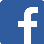 	youtube.com/user/AlfaRomeoNederland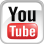 